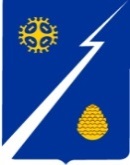 Ханты-Мансийский автономный округ – Югра (Тюменская область)Нижневартовский район		Администрация   городского  поселения ИзлучинскПОСТАНОВЛЕНИЕпгт. ИзлучинскВ соответствии с Постановлением Правительства Российской Федерации от 28.01.2006 № 47 «Об утверждении Положения о признании помещения жилым помещением, жилого помещения непригодным для проживания, многоквартирного дома аварийным и подлежащим сносу или реконструкции, садового дома жилым домом и жилого дома садовым домом», руководствуясь экспертным заключением Управления государственной регистрации нормативных правовых актов Аппарата Губернатора Ханты-Мансийского автономного округа – Югры от 25.09.2020 № 01.03-М-659:1. Внести изменения в постановление администрации поселения                     от 30.04.2019 № 479 «Об утверждении состава межведомственной комиссии             и положения о межведомственной комиссии по вопросам признания помещения жилым помещением, жилого помещения пригодным (непригодным) для проживания и многоквартирного дома аварийным и подлежащим сносу или            реконструкции, садового дома жилым домом и жилого дома садовым домом               на территории городского поселения Излучинск», изложив приложение 2                    к постановлению в новой редакции согласно приложению.2. Отделу организации деятельности администрации поселения               (А.Г. Ахметзянова):внести информационную справку в оригинал постановления администрации поселения от 30.04.2019 № 479;разместить (опубликовать) постановление на официальном сайте органов местного самоуправления поселения.3. Постановление вступает в силу после его официального                   опубликования.4. Контроль за выполнением постановления оставляю за собой.Положениео межведомственной комиссии по вопросам признания помещения жилым помещением, жилого помещения пригодным (непригодным) для проживания и многоквартирного дома аварийным и подлежащим сносу или реконструкции, садового дома жилым домом и жилого дома садовым домом на территории городского поселения Излучинск1. Общие положения1.1. Межведомственная комиссия по вопросам признания помещения          жилым помещением, жилого помещения пригодным (непригодным) для проживания и многоквартирного дома аварийным и подлежащим сносу или реконструкции, садового дома жилым домом и жилого дома садовым домом на территории городского поселения Излучинск (далее – Комиссия) создана в целях оценки жилых помещений, многоквартирных домов и частного жилищного фонда, за исключением случаев, предусмотренных пунктом 7(1) Положения             о признании помещения жилым помещением, жилого помещения непригодным для проживания, многоквартирного дома аварийным и подлежащим сносу или реконструкции, садового дома жилым домом и жилого дома садовым домом, утвержденного постановлением Правительства Российской Федерации                      от 28.01.2006 № 47 «Об утверждении Положения о признании помещения жилым помещением, жилого помещения непригодным для проживания, многоквартирного дома аварийным и подлежащим сносу или реконструкции, садового дома жилым домом и жилого дома садовым домом», находящихся на территории муниципального образования городское поселение Излучинск, на соответствие требованиям, которым должно отвечать жилое помещение.1.2. В своей деятельности Комиссия руководствуется Конституцией Российской Федерации, Жилищным кодексом Российской Федерации, Градостроительным кодексом Российской Федерации, Земельным кодексом Российской Федерации, постановлением Правительства Российской Федерации                              от 28.01.2006 № 47 «Об утверждении Положения о признании помещения жилым помещением, жилого помещения непригодным для проживания, многоквартирного дома аварийным и подлежащим сносу или реконструкции, садового дома жилым домом и жилого дома садовым домом» (далее – постановление Правительства РФ № 47), Федеральным законом Российской Федерации                      от 21.12.1994 № 69-ФЗ «О пожарной безопасности», Правилами и нормами технической эксплуатации жилищного фонда, утвержденными постановлением Государственного комитета Российской Федерации по строительству и жилищно-коммунальному комплексу от 27.09.2003 № 170, санитарными правилами               и нормами 2.1.2.1002-00 «Санитарно-эпидемиологические требования к жилым зданиям и помещениям», иными нормативными правовыми актами Российской Федерации и Ханты-Мансийского автономного округа – Югры, уставом городского поселения Излучинск, муниципальными правовыми актами органов местного самоуправления городского поселения Излучинск, настоящим Положением.1.3. Комиссия является коллегиальным и межведомственным органом.1.4. Состав Комиссии утверждается постановлением администрации             городского поселения Излучинск.2. Основные функции Комиссии2.1. Комиссия на основании заявления собственника помещения, федерального органа исполнительной власти, осуществляющего полномочия собственника в отношении оцениваемого имущества, правообладателя или гражданина (нанимателя), либо на основании заключения органов государственного надзора (контроля) по вопросам, отнесенным к их компетенции, либо на основании заключения экспертизы жилого помещения, проведенной в соответствии с постановлением Правительства Российской Федерации от 21.08.2019 № 1082 «Об утверждении Правил проведения экспертизы жилого помещения, которому причинен ущерб, подлежащий возмещению в рамках программы организации возмещения ущерба, причиненного расположенным на территориях субъектов Российской Федерации жилым помещениям граждан, с использованием механизма добровольного страхования, методики определения размера ущерба, подлежащего возмещению в рамках программы организации возмещения ущерба, причиненного расположенным на территориях субъектов Российской Федерации жилым помещениям граждан, с использованием механизма добровольного страхования за счет страхового возмещения и помощи, предоставляемой за счет средств бюджетов бюджетной системы Российской Федерации,               и о внесении изменений в Положение о признании помещения жилым помещением, жилого помещения непригодным для проживания, многоквартирного дома аварийным и подлежащим сносу или реконструкции, садового дома жилым домом и жилого дома садовым домом», проводит оценку соответствия помещения установленным в настоящем Положении требованиям и принимает решения в порядке, предусмотренном пунктом 47 приложения к постановлению Правительства РФ № 47.3. Права КомиссииКомиссия имеет право:3.1. Взаимодействовать в установленном законодательством порядке               с органами государственной власти автономного округа, органами местного самоуправления, организациями, учреждениями, предприятиями по вопросам, относящимся к компетенции Комиссии.3.2. Создавать экспертные рабочие группы, привлекать для участия               в работе Комиссии и заслушивать на своих заседаниях представителей органов государственной власти, органов местного самоуправления, специалистов различных организаций, в том числе юридических лиц, являющихся членами             саморегулируемой организации, основанной на членстве лиц, выполняющих инженерные изыскания и имеющих право на осуществление работ по обследованию состояния грунтов оснований зданий и сооружений, их строительных конструкций (далее – специализированная организация), собственника жилого помещения (уполномоченного им лица).4. Организация деятельности Комиссии4.1. Комиссию возглавляет председатель, который осуществляет общее руководство Комиссией, организует и координирует ее работу, проводит заседания. В отсутствие председателя Комиссии его функции выполняет заместитель.4.2. Члены Комиссии обладают равными правами при обсуждении рассматриваемых на заседании вопросов.4.3. Члены Комиссии участвуют в заседаниях без права замены.4.4. Дату, повестку дня заседания и порядок его проведения определяет председатель Комиссии.4.5. Заседания Комиссии проводятся по мере необходимости.4.6. Приглашаемые на заседание Комиссии представители органов местного самоуправления, организаций, собственник жилого помещения (уполномоченное им лицо), эксперты и иные лица могут высказать мнение по рассматриваемым вопросам.4.7. Комиссия после рассмотрения представленных документов принимает соответствующее решение.4.8. Решение заседания Комиссии считается правомочным, если на нем присутствует не менее половины общего числа ее членов.4.9. Решения Комиссии принимаются открытым голосованием. Решение считается принятым, если за него проголосовало большинство членов Комиссии, присутствующих на заседании. В случае равенства голосов голос председателя Комиссии является решающим.4.10. Решение Комиссии оформляется заключением по форме согласно приложению № 1 к Положению о признании помещения жилым помещением, жилого помещения непригодным для проживания, многоквартирного дома аварийным и подлежащим сносу или реконструкции, садового дома жилым домом и жилого дома садовым домом.В случае обследования помещения Комиссия составляет акт обследования по форме согласно приложению № 2 к Положению о признании помещения жилым помещением, жилого помещения непригодным для проживания, многоквартирного дома аварийным и подлежащим сносу или реконструкции, садового дома жилым домом и жилого дома садовым домом.4.11. Заключение и акт подписываются всеми присутствующими членами Комиссии.Члены Комиссии, имеющие особое мнение, выражают его в письменной форме в отдельном документе, который является неотъемлемой частью заключения либо акта. Во всех экземплярах заключения либо акта делается отметка              о наличии особого мнения.4.12. Комиссия в течение пяти календарных дней со дня принятия решения, предусмотренного пунктом 4.10 настоящего Положения, направляет              в письменной или электронной форме, с использованием информационно-телекоммуникационных сетей общего пользования, в том числе информационно-телекоммуникационной сети Интернет, включая единый портал или региональный портал государственных и муниципальных услуг (при его наличии), по одному экземпляру заключения комиссии заявителю и собственнику жилого помещения, а также в случае выявления оснований для признания жилого              помещения непригодным для проживания и многоквартирного дома аварийным и подлежащим сносу или реконструкции – в орган местного самоуправления          по месту нахождения такого помещения или дома.5. Порядок признания жилого помещения пригодным (непригодным) для проживания граждан, а также многоквартирного дома аварийным и подлежащим сносу или реконструкции5.1. Для рассмотрения вопроса о пригодности (непригодности) помещения для проживания и признания многоквартирного дома аварийным заявитель представляет секретарю Комиссии следующие документы:заявление об оценке помещения в целях признания его жилым помещением, жилого помещения пригодным (непригодным) для проживания граждан, а также многоквартирного дома аварийным и подлежащим сносу или реконструкции, садового дома жилым домом или жилого дома садовым;копии правоустанавливающих документов на жилое помещение, право          на которое не зарегистрировано в Едином государственном реестре прав                   на недвижимое имущество и сделок с ним;в отношении нежилого помещения для признания его в дальнейшем               жилым помещением - проект реконструкции нежилого помещения;заключение специализированной организации, проводившей обследование многоквартирного дома, - в случае постановки вопроса о признании многоквартирного дома аварийным и подлежащим сносу или реконструкции;заключение специализированной организации по результатам обследования элементов ограждающих и несущих конструкций жилого помещения –             в случае, если в соответствии с абзацем третьим пункта 44 приложения                     к постановлению Правительства РФ № 47 предоставление такого заключения является необходимым для принятия решения о признании жилого помещения пригодным (непригодным) для проживания (копия представляется одновременно с оригиналом, который возвращается заявителю после сверки);заявления, письма, жалобы граждан на неудовлетворительные условия проживания – по усмотрению заявителя.Заявитель вправе представить заявление и прилагаемые к нему документы на бумажном носителе лично или посредством почтового отправления                с уведомлением о вручении.В случае если заявителем выступает орган государственного надзора (контроля), указанный орган представляет в межведомственную комиссию свое заключение, после рассмотрения которого, комиссия предлагает собственнику помещения представить документы, указанные в настоящем пункте.5.2. Комиссия на основании межведомственных запросов с использованием единой системы межведомственного электронного взаимодействия и подключаемых к ней региональных систем межведомственного электронного взаимодействия получает, в том числе в электронной форме:сведения из Единого государственного реестра прав на недвижимое имущество и сделок с ним о правах на жилое помещение;технический паспорт жилого помещения, а для нежилых помещений – технический план;заключения (акты) соответствующих органов государственного надзора (контроля).Документы, указанные в настоящем пункте, помимо указанных в пункте 5.1. раздела 5 настоящего Положения, межведомственная комиссия вправе              запрашивать в органах государственного надзора (контроля), заявитель вправе представить данные документы по собственной инициативе.5.3. Секретарь Комиссии организует проведение заседания межведомственной комиссии, формирует проект повестки дня заседания, информирует членов межведомственной комиссии об очередном заседании, а также ведет             и оформляет протокол заседания.5.4. Секретарь Комиссии принимает заявление и прилагаемые к нему              документы по адресу: пгт. Излучинск, ул. Энергетиков, д. 6, каб.105.График приема секретаря межведомственной комиссии:еженедельно, каждый вторник и четверг с 14-00 до 17-00 часов.5.5. В случае непредставления заявителем документов, предусмотренных пунктом 5.1. раздела 5 настоящего Положения, и невозможности их истребования на основании межведомственных запросов с использованием единой             системы межведомственного электронного взаимодействия и подключаемых              к ней региональных систем межведомственного электронного взаимодействия комиссия возвращает без рассмотрения заявление и соответствующие документы в течение 15 дней со дня истечения срока, предусмотренного пунктом 5.8 раздела 5 настоящего Положения.5.6. Секретарь Комиссии направляет комплект принятых от заявителя            документов на электронном носителе, по мере их поступления, на электронный адрес каждому члену межведомственной комиссии (но не менее чем за 10               календарных дней до очередного заседания межведомственной комиссии).5.7. Члены Комиссии рассматривают направленные секретарем межведомственной комиссии документы и направляют свои предложения не менее чем за пять календарных дней до очередного заседания межведомственной              комиссии, а также акт обследования помещения, в том случае, если проводилось обследование жилого помещения.5.8. На заседании Комиссия рассматривает поступившее заявление или заключение органа государственного надзора (контроля), или заключение экспертизы жилого помещения, предусмотренное пунктом 42 приложения                    к постановлению Правительства РФ № 47, в течение 30 календарных дней                    с даты регистрации и принимает одно из следующих решений об оценке соответствия помещений и многоквартирных домов установленным в постановлении Правительства РФ № 47 требованиям:о соответствии помещения требованиям, предъявляемым к жилому             помещению, и его пригодности для проживания;о выявлении оснований для признания помещения подлежащим капитальному ремонту, реконструкции или перепланировке (при необходимости              с технико-экономическим обоснованием) с целью приведения утраченных                в процессе эксплуатации характеристик жилого помещения в соответствие                  с установленными постановлением Правительства РФ № 47 требованиями;о выявлении оснований для признания помещения непригодным для проживания;о выявлении оснований для признания многоквартирного дома аварийным и подлежащим реконструкции;о выявлении оснований для признания многоквартирного дома аварийным и подлежащим сносу или об отсутствии оснований для признания многоквартирного дома аварийным и подлежащим сносу или реконструкции.При проведении дополнительного обследования помещения решение Комиссией принимается не позднее 10-и рабочих дней после составления акта           обследования помещения.При этом решение комиссии в части выявления оснований для признания многоквартирного дома аварийным и подлежащим сносу или реконструкции может основываться только на результатах, изложенных в заключении специализированной организации, проводящей обследование.Решение принимается большинством голосов членов комиссии и оформляется в виде заключения в трех экземплярах с указанием соответствующих       оснований принятия решения (по форме согласно приложению № 1 к Положению о признании помещения жилым помещением, жилого помещения непригодным для проживания, многоквартирного дома аварийным и подлежащим сносу или реконструкции, садового дома жилым домом и жилого дома садовым домом). Если число голосов «за» и «против» при принятии решения равно,            решающим является голос председателя комиссии. В случае несогласия с принятым решением члены комиссии вправе выразить свое особое мнение в письменной форме и приложить его к заключению.Два экземпляра заключения, в трехдневный срок направляются Комиссией в орган местного самоуправления для последующего принятия решения, предусмотренного абзацем седьмым пункта 7 приложения к постановлению Правительства РФ № 47, и направления заявителю и (или) в орган государственного жилищного надзора (муниципального жилищного контроля)                      по месту нахождения соответствующего помещения или многоквартирного            дома.5.9. При обследовании помещения межведомственной комиссией составляется акт обследования помещения согласно приложению № 2 к Положению           о признании помещения жилым помещением, жилого помещения непригодным для проживания, многоквартирного дома аварийным и подлежащим сносу или реконструкции, садового дома жилым домом и жилого дома садовым домом.5.10. В случае если Комиссией проводится оценка жилых помещений      жилищного фонда Российской Федерации или многоквартирного дома, находящегося в федеральной собственности, орган местного самоуправления не позднее чем за 20 дней до дня начала работы комиссии обязан в письменной форме посредством почтового отправления с уведомлением о вручении, а также в форме электронного документа с использованием единого портала направить в федеральный орган исполнительной власти Российской Федерации, осуществляющий полномочия собственника в отношении оцениваемого имущества, и правообладателю такого имущества уведомление о дате начала работы Комиссии, а также разместить такое уведомление на межведомственном портале по управлению государственной собственностью в информационно-телекоммуникационной сети «Интернет».Федеральный орган исполнительной власти, осуществляющий полномочия собственника в отношении оцениваемого имущества, и правообладатель такого имущества в течение пяти дней со дня получения уведомления о дате начала работы Комиссии направляют в комиссию посредством почтового          отправления с уведомлением о вручении, а также в форме электронного документа с использованием единого портала информацию о своем представителе, уполномоченном на участие в работе Комиссии.В случае если уполномоченные представители не принимали участие                  в работе Комиссии (при условии соблюдения установленного настоящим пунктом порядка уведомления о дате начала работы комиссии), Комиссия принимает решение в отсутствие указанных представителей.5.11. Орган местного самоуправления в пятидневный срок со дня принятия решения в виде заключения направляет в письменной или электронной форме с использованием информационно-телекоммуникационных сетей общего пользования по одному экземпляру распоряжения и заключения Комиссии заявителю, в случае признания жилого помещения непригодным для проживания или многоквартирного дома аварийным и подлежащим сносу или реконструкции – в орган государственного жилищного надзора (муниципального жилищного контроля) по месту нахождения такого помещения или дома.5.12. На основании полученного заключения орган местного самоуправления в течение 30 дней со дня получения заключения в установленном                     им порядке принимает решение, предусмотренное абзацем седьмым пункта 7 приложения к постановлению Правительства РФ № 47, и издает распоряжение (постановление) с указанием о дальнейшем использовании помещения, сроках отселения физических и юридических лиц в случае признания дома аварийным и подлежащим сносу или реконструкции или о признании необходимости проведения ремонтно-восстановительных работ.5.13. В случае выявления оснований для признания жилого помещения непригодным для проживания вследствие наличия вредного воздействия факторов среды обитания, представляющих особую опасность для жизни и здоровья человека либо представляющих угрозу разрушения здания по причине его аварийного состояния, либо признания жилого помещения непригодным для проживания вследствие его решения в опасных зонах схода оползней, селевых потоков, а также на территориях, которые ежегодно затапливаются паводковыми водами и на которых невозможно при помощи инженерных и проектных решений предотвратить подтопление территории, решение направляется                    в соответствующий орган местного самоуправления, собственнику жилья                     и заявителю не позднее рабочего дня, следующего за днем оформления решения.5.14. Решение органа местного самоуправления, заключение могут быть обжалованы заинтересованными лицами в судебном порядке.6. Порядок признания садового дома жилым домом и жилого дома садовым домом6.1. Для признания садового дома жилым домом и жилого дома садовым домом собственник садового дома или жилого дома (далее – заявитель) представляет на имя председателя Комиссии:заявление о признании садового дома жилым домом или жилого дома              садовым домом (далее – заявление), в котором указываются кадастровый номер садового дома или жилого дома и кадастровый номер земельного участка,                  на котором расположен садовый дом или жилой дом, почтовый адрес заявителя или адрес электронной почты заявителя, а также способ получения решения уполномоченного органа местного самоуправления (почтовое отправление               с уведомлением о вручении, электронная почта, получение лично в уполномоченном органе местного самоуправления);выписку из Единого государственного реестра недвижимости об основных характеристиках и зарегистрированных правах на объект недвижимости (далее – выписка из Единого государственного реестра недвижимости), содержащую сведения о зарегистрированных правах заявителя на садовый дом или жилой дом, либо правоустанавливающий документ на жилой дом или садовый дом в случае, если право собственности заявителя на садовый дом или жилой дом не зарегистрировано в Едином государственном реестре недвижимости, или нотариально заверенную копию такого документа;заключение по обследованию технического состояния объекта, подтверждающее соответствие садового дома требованиям к надежности и безопасности, установленным частью 2 статьи 5 , статьями 7, 8 и 10 Федерального закона от 30.12.2009 № 384-ФЗ «Технический регламент о безопасности зданий                  и сооружений», выданное индивидуальным предпринимателем или юридическим лицом, которые являются членами саморегулируемой организации в области инженерных изысканий (в случае признания садового дома жилым домом);в случае если садовый дом или жилой дом обременен правами третьих лиц, – нотариально удостоверенное согласие указанных лиц на признание садового дома жилым домом или жилого дома садовым домом.6.2. Заявитель вправе не представлять выписку из Единого государственного реестра недвижимости. В случае если заявителем не представлена указанная выписка для рассмотрения заявления о признании садового дома жилым домом или жилого дома садовым домом, Комиссия запрашивает с использованием единой системы межведомственного электронного взаимодействия                      в Федеральной службе государственной регистрации, кадастра и картографии выписку из Единого государственного реестра недвижимости, содержащую сведения о зарегистрированных правах на садовый дом или жилой дом.6.3. Заявителю выдается расписка в получении от заявителя документов, предусмотренных пунктом 6.1 раздела 6 настоящего Положения, с указанием их перечня и даты получения секретарем межведомственной комиссии.6.4. Решение о признании садового дома жилым домом или жилого дома садовым домом либо об отказе в признании садового дома жилым домом или жилого дома садовым домом должно быть принято по результатам рассмотрения соответствующего заявления и иных документов, указанных в пункте 6.1 раздела 6 настоящего Положения, Комиссией не позднее чем через 45 календарных дней со дня подачи заявления.6.5. Комиссия не позднее чем через три рабочих дня со дня принятия              решения о признании садового дома жилым домом или жилого дома садовым домом направляет заявителю способом, указанным в заявлении, такое решение по форме согласно приложению № 3 к Положению о признании помещения жилым помещением, жилого помещения непригодным для проживания, многоквартирного дома аварийным и подлежащим сносу или реконструкции, садового дома жилым домом и жилого дома садовым домом.6.6. Решение об отказе в признании садового дома жилым домом или        жилого дома садовым домом принимается в следующих случаях:непредставление заявителем документов, предусмотренных абзацем вторым и четвертым пункта 6.1 раздела 6 настоящего Положения;поступление в уполномоченный орган местного самоуправления сведений, содержащихся в Едином государственном реестре недвижимости, о зарегистрированном праве собственности на садовый дом или жилой дом лица, не являющегося заявителем;поступление в уполномоченный орган местного самоуправления уведомления об отсутствии в Едином государственном реестре недвижимости сведений о зарегистрированных правах на садовый дом или жилой дом, если правоустанавливающий документ, предусмотренный абзацем третьим пункта 6.1 раздела 6 настоящего Положения, или нотариально заверенная копия такого документа не были представлены заявителем. Отказ в признании садового дома жилым домом или жилого дома садовым домом по указанному основанию               допускается в случае, если уполномоченный орган местного самоуправления после получения уведомления об отсутствии в Едином государственном                реестре недвижимости сведений о зарегистрированных правах на садовый дом или жилой дом уведомил заявителя указанным в заявлении способом о получении такого уведомления, предложил заявителю представить правоустанавливающий документ, предусмотренный абзацем третьим пункта 6.1 раздела 6 настоящего Положения, или нотариально заверенную копию такого документа и не получил от заявителя такой документ или такую копию в течение 15-и            календарных дней со дня направления уведомления о представлении правоустанавливающего документа;непредставление заявителем документа, предусмотренного абзацем            пятым пункта 6.1 раздела 6 настоящего Положения, в случае если садовый дом или жилой дом обременен правами третьих лиц;размещение садового дома или жилого дома на земельном участке, виды разрешенного использования которого, установленные в соответствии с законодательством Российской Федерации, не предусматривают такого размещения;использование жилого дома заявителем или иным лицом в качестве места постоянного проживания (при рассмотрении заявления о признании жилого дома садовым домом).6.7. Решение об отказе в признании садового дома жилым домом или     жилого дома садовым домом должно содержать основания отказа с обязательной ссылкой на соответствующие положения, предусмотренные пунктом 6.6 раздела 6 настоящего Положения.6.8. Решение об отказе в признании садового дома жилым домом или        жилого дома садовым домом выдается или направляется указанным в заявлении способом заявителю не позднее чем через три рабочих дня со дня принятия такого решения и может быть обжаловано заявителем в судебном порядке.                                                                                                                            ».от 27.10.2020   № 553О внесении изменений в постановление администрации поселения от 30.04.2019 № 479 «Об утверждении состава межведомственной комиссии и положения о межведомственной комиссии по вопросам признания помещения жилым помещением, жилого помещения пригодным (непригодным) для проживания и многоквартирного дома аварийным и подлежащим сносу или реконструкции, садового дома жилым домом и жилого дома садовым домом на территории городского поселения Излучинск»Глава администрации поселенияВ.А. БерновикПриложение к постановлению администрации поселенияот 27.10.2020 № 553«Приложение 2 к постановлениюадминистрации поселения от 30.04.2019 № 479